ΙΣΤΟΡΙΑ Ε΄ΔΗΜΟΤΙΚΟΥ Καλημέρα παιδιά και καλή εβδομάδα!!Σήμερα θα κάνουμε Ιστορία, επανάληψη στα γεγονότα από τον χρονολογικό πίνακα και επανάληψη των των ενοτήτων:Μελετάμε τον χρονολογικό πίνακα μέχρι τη μεσοβυζαντινή περίοδο που έχουμε διδαχθεί:http://users.sch.gr/sudiakos/%CE%A7%CF%81%CE%BF%CE%BD%CE%BF%CE%BB%CE%BF%CE%B3%CE%B9%CE%BA%CF%8C%CF%82%20%CF%80%CE%AF%CE%BD%CE%B1%CE%BA%CE%B1%CF%82%20-%20%CE%92%CF%85%CE%B6%CE%B1%CE%BD%CF%84%CE%B9%CE%BD%CE%AE%20%CE%B1%CF%85%CF%84%CE%BF%CE%BA%CF%81%CE%B1%CF%84%CE%BF%CF%81%CE%AF%CE%B1/index.htmlΚαι κάνουμε την επανάληψη των ενοτήτων Α΄- Ε΄:https://anoixtosxoleio.weebly.com/epsilonpialphanu940lambdaetapsieta-iotasigmatauomicronrho943alphasigmaf---908lambdaepsilonsigmaf-omicroniota-epsilonnu972tauetatauepsilonsigmaf.htmlΚαι ένα σταυρόλεξο για να παίξουμε!!https://samouchos.weebly.com/uploads/8/4/3/8/84381494/crossword_istoria_e_23-27.pdf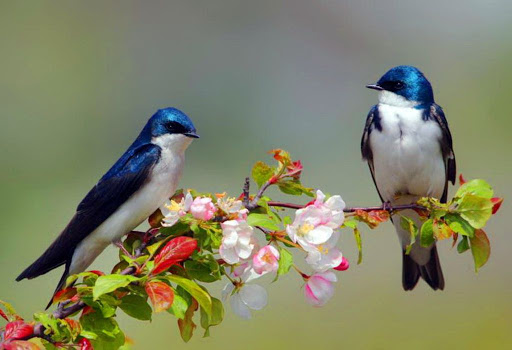 